                                       დადგენილება #14            25  თებერვალი   2015 წელი    56-00                                                                                                                                  დ.xaragauli 9 aprilis quCa #15                    ხარაგაულის მუნიციპალიტეტის საკრებულოს 2014 წლის 19 ნოემბრის  N48  დადგენილებაში                    ,,ხარაგაულის მუნიციპალიტეტის საკრებულოს აპარატისა და გამგეობის საჯარო               მოსამსახურეთა დამატებითი  საკვალიფიკაციო  მოთხოვნების დადგენის შესახებ”                 ცვლილების შეტანის თაობაზე                          ,,ნორმატიული აქტების შესახებ“ საქართველოს კანონის მე–20 მუხლის საფუძველზე                        ხარაგაულის მუნიციპალიტეტის საკრებულო ადგენს: მუხლი1. შეტანილ იქნეს ცვლილება   ხარაგაულის მუნიციპალიტეტის საკრებულოს 2014 წლის 19 ნოემბრის  N48  დადგენილებაში  ,,ხარაგაულის მუნიციპალიტეტის საკრებულოს აპარატისა და გამგეობის საჯარო მოსამსახურეთა დამატებითი საკვალიფიკაციო მოთხოვნების დადგენის შესახებ“(საქართველოს საკანონმდებლო მაცნე ვებ.გვერდი21/11/2014)      1.შეტანილ იქნეს ცვლილება დადგენილებით  დამტკიცებულ  N2 დანართში  და დანართის მე-2 მუხლის                           მე-4 პუნქტი  ჩამოყალიბდეს ახალი რედაქციით:              ,, 4.  ხარაგაულის  მუნიციპალიტეტის    გამგეობის    ადმინისტრაციული    სამსახურის   მთავარ                                  სპეციალისტს ღორეშის საზოგადოებრივ ცენტრში მოეთხოვება:ა)  უმაღლესი განათლება;ბ)  მუშაობის არანაკლებ 1  წლიანი   გამოცდილება საჯარო სამსახურში;  გ)   საოფისე  კომპიუტერული  პროგრამების Microsoft Office Word, Internet Explorer–ის კარგ დონეზე ცოდნა;დ)  ხარაგაულის მუნიციპალიტეტის გამგეობის  დებულების ცოდნა; ე)   ,,საქართველოს   მოქალაქეთა   და   საქართველოში   მცხოვრებ   უცხოელთა   რეგისტრაციის,   პირადობის (ბინადრობის)  მოწმობისა  და  საქართველოს  მოქალაქის  პასპორტის  გაცემის  წესის  შესახებ“  საქართველოს კანონის ცოდნა;ვ) ,,სამოქალაქო აქტების შესახებ“ საქართველოს კანონის ცოდნა;ზ) ,,სოციალური დახმარების შესახებ“ საქართველოს კანონის ცოდნა;თ)  ,,სოციალური  პაკეტის  განსაზღვრის  შესახებ“  საქართველოს  მთავრობის  2012  წლის  23  ივლისის  N279 დადგენილების ცოდნა;ი) ,,სახელმწიფო პენსიის შესახებ“ საქართველოს კანონის ცოდნა;კ) ,,საქართველოს მოქალაქეობის შესახებ“ საქართველოს კანონის ცოდნა;ლ) ,,საჯარო რეესტრის შესახებ“ საქართველოს კანონის ცოდნა;მ) ,,სახელმწიფო რეესტრის შესახებ“ საქართველოს კანონის ცოდნა.ნ)  ,,უცხოელთა  და  მოქალაქეობის  არმქონე  პირთა  სამართლებრივი  მდგომარეობის  შესახებ“  საქართველოს კანონის ცოდნა.“      მუხლი 2.  დადგენილება ამოქმედდეს გამოქვეყნებისთანავე.	 საკრებულოს თავმჯდომარე                                           ინგა მაღრაძე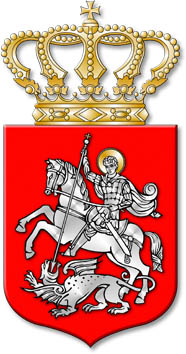  ხარაგაულის მუნიციპალიტეტის           საკრებულოს 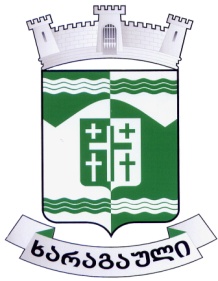 